Adres: Bahçelievler 54. Cadde 36. Sokak No:34/1-2 Bahçelievler / ANKARATelefon: +90 312 311 61 93 Faks: +90 312 311 90 45http://www.gsdf.gov.tr E.mail: bilgi@gsdf.gov.trFacebook : @gsdfofficial              Twitter : @gsdfofficial                 Instagram : @gsdfofficial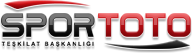 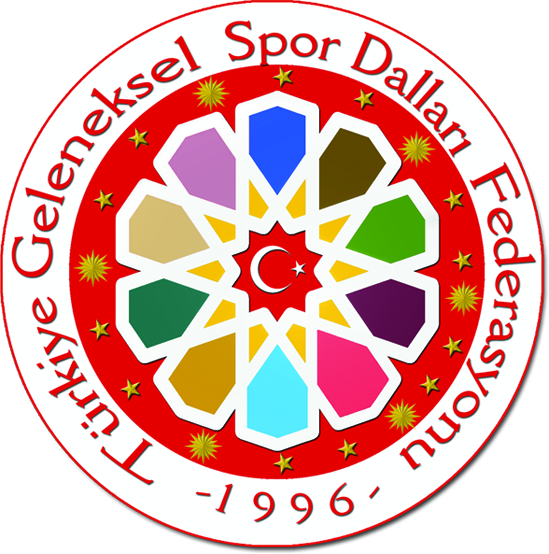 TÜRKİYE GELENEKSEL SPOR DALLARI FEDERASYONUHAKEM VİZE BAŞVURU FORMU2018 YILITÜRKİYE GELENEKSEL SPOR DALLARI FEDERASYONUHAKEM VİZE BAŞVURU FORMU2018 YILITÜRKİYE GELENEKSEL SPOR DALLARI FEDERASYONUHAKEM VİZE BAŞVURU FORMU2018 YILITÜRKİYE GELENEKSEL SPOR DALLARI FEDERASYONUHAKEM VİZE BAŞVURU FORMU2018 YILIFOTOFOTOT.C. KİMLİK NOT.C. KİMLİK NOADI SOYADIADI SOYADIKADEMESİKADEMESİKADEMESİKADEMESİULUSALİLİLİLADAYSPOR DALISPOR DALIHAKEMLİK YAPTIĞI BÖLGEHAKEMLİK YAPTIĞI BÖLGEMESLEĞİMESLEĞİİLETİŞİM ADRESİİLETİŞİM ADRESİBANKA ADI ve IBAN NO BANKA ADI ve IBAN NO NÜFUS BİLGİLERİDOĞUM TARİHİ ve YERİNÜFUS BİLGİLERİİL / İLÇENÜFUS BİLGİLERİMAHALLENÜFUS BİLGİLERİCİLT NONÜFUS BİLGİLERİAİLE SIRA NO / SIRA NOÖZEL BİLGİLERCEP TELEFONUFAKS:FAKS:FAKS:ÖZEL BİLGİLEREV ve İŞ TELEFONUEV:EV:İŞ:İŞ:İŞ:ÖZEL BİLGİLERE-POSTAÖZEL BİLGİLEREĞİTİM DURUMUÖZEL BİLGİLERYABANCI DİL/DÜZEYÖZEL BİLGİLERKAN GRUBUGÖMLEKXS        S        M        L        XL        2XL        3XLXS        S        M        L        XL        2XL        3XLXS        S        M        L        XL        2XL        3XLXS        S        M        L        XL        2XL        3XLXS        S        M        L        XL        2XL        3XLBEDENÖLÇÜLERİPANTOLONXS        S        M        L        XL        2XL        3XLXS        S        M        L        XL        2XL        3XLXS        S        M        L        XL        2XL        3XLXS        S        M        L        XL        2XL        3XLXS        S        M        L        XL        2XL        3XLAYAKKABI NUMARASI